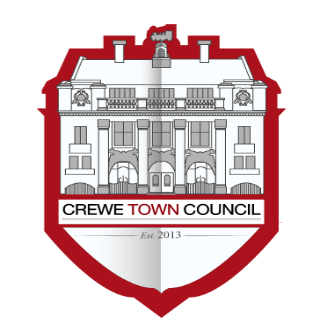 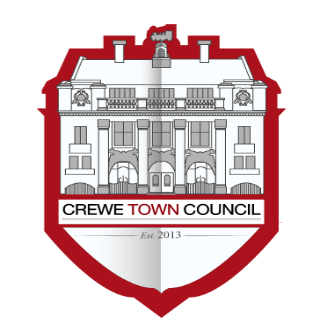 Minutes of the meeting held on 25th September 201818/3/01Present:-Councillors Kevin Hickson, Sophie Johnson, Natasha Maroni, Benn Minshall, Jill Rhodes, John Rhodes,       Brian Roberts, Dennis Straine-Francis, Nanette Walton, Diane Yates and Simon YatesIn attendance:-Hannah Marr (Community Engagement Officer)18/3/02To receive and consider apologies for absenceApologies were received from Councillors Damien Bailey, Terry Beard, Suzanne Brookfield,                     Katherine Hogben, Marilyn Houston, Joseph Lundie and Pam Minshall18/3/03To consider resolving Councillor Terry Beard a six month leave of absence for reasons of healthMembers resolved to grant Councillor Terry Bear a six month leave of absence due to health reasons18/3/04To note declarations of Members’ interestsCouncillor Benn Minshall declared an pecuniary interest in an item on the payment schedule relating to Element Hosting18/3/05To confirm and sign the minutes of the meeting held on 10th July 2018(minutes attached)Members confirmed the minutes of the meeting held on 10th July 2018 and the Mayor signed the minutes as an accurate record18/3/06Councillor Brian Roberts, Mayor of Crewe, requests that Council considers a resolution to vary the order of business as set out on the Agenda to enhance the civic proceduresMembers resolved to vary the order of business as set out on the Agenda to enhance the civic procedures18/3/07To record a vote of thanks to Councillor Diane Yates, Past Mayor of Crewe 2017 / 2018, and to formally record the contribution made to charity.  Funds will be made to Metabolic Support UK (£1,000), the Lighthouse Centre in connection with the Always Ahead Project (£2,000) and the balance to support the homeless in Crewe (£2,387)A vote of thanks was made to Councillor Diane Yates, Past Mayor of Crewe 2017 / 201818/3/08To receive a review of the Council’s activity since its creation and to note the content of the Annual Report for the Council Year 2017 / 2018 from Councillor Simon Yates, Leader of Crewe Town CouncilCouncillor Simon Yates gave a verbal presentation regarding the Councils activities since its creation and presented to the content of the Annual Report for the Council Year 2017 / 201818/3/09Public ParticipationA period not exceeding 15 minutes for members of the public to ask questions or submit comments to Crewe Town CouncilA member of the public asked if the look and design of the new Royal Arcade development would be complimented throughout the rest of the town centreCouncillor Brian Roberts, Mayor of Crewe, thanked the member of the public and expressed that he anticipated that this would be the caseA member of the public expressed their opinion that a portion of the funds from the forthcoming New Homes Bonus Scheme should be allocated towards play parks and hoped that the Crewe Rangers would be able to support by keeping the parks clean and tidyCouncillors Brian Roberts and Simon Yates both thanked the public for their interest in the New Homes Bonus Scheme and their strong support towards potential projectsA member of the public presented their view that Crewe needs investment in housing and asked how the Town Council would be able to assist himCouncillor Roberts  advised that the Town Council has a small influence towards planning and housing issues and would support residents in the best way possibleA member of the public enquired if there was an artist’s impression of the new Royal Arcade developmentCouncillor Roberts advised an artist’s impression has been created and that both Cheshire East and Crewe Town Councils are working in partnership to decorate the hoardings around the empty shopsA member of the public queried as to whether the timeline for the new Royal Arcade development was realisticCouncillor Roberts advised that the proposed developer had a good track record of fulfilling contracts and hoped that the redevelopment timescale would be met18/3/10Councillor Brian Roberts, Mayor of Crewe, requests that Council considers a resolution to approve subsequent agenda items as set out on the Agenda and that the Mayor formally commissions the new Crewe Town Council Honour Board in the Council Chamber of the Municipal BuildingsMembers resolved to approve subsequent agenda items and Councillor Brian Roberts formally commissioned the new Crewe Town Council Honour Board in the Council Chamber of the Municipal Buildings18/3/11To note the date of the next meeting as Tuesday 13th November 2018Members noted the date of the next meeting as Tuesday 13th November 2018The meeting closed at 7.41pm